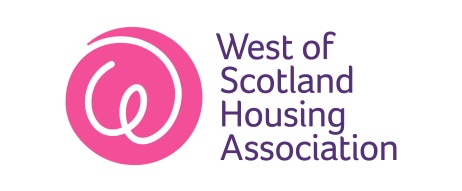 Housing Officer InformationIncome Maximisation Team InformationSouth LanarkshireNorth Lanarkshire/Glasgow NorthSouth Lanarkshire/ Glasgow WestNorth Lanarkshire/Glasgow NorthBlackwood LanarkUddingston East KilbrideLaw	KirkfieldbankStonehouse KirkmuirhillStrathaven	CumbernauldKilsyth 	Moodiesburn QueenzieburnSpringburn (Keppochhill Rd)	BlantyreWestcraigsFernhill Halfway	HamiltonHillheadGlasgow West dispersedGlasgow N/E dispersedAirdrie AuchentoshanBellshillMotherwellCoatbridgeRoystonSpringburn(excluding Keppochhill Rd)The Point/PossilSharon Cowan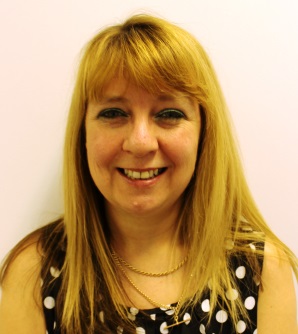 Heather MacKenzie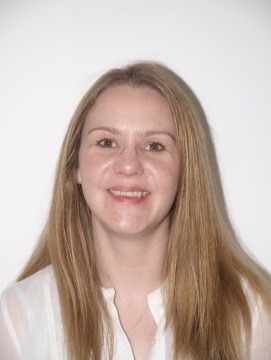 Karen Wright 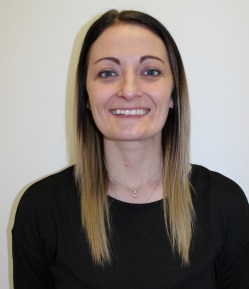 Lynette Baillie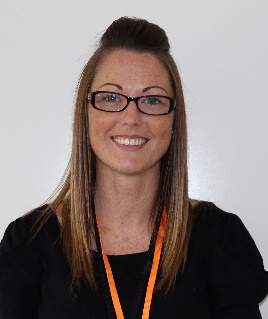 0141 550 56090141 550 50750141 550 56240141 550 5632Ayrshire/GlasgowSouth AyrshireGlasgowEast/SouthGlasgow EastTroon Kilmarnock Irvine Ardrossan Yoker/Anniesland GallowgateAyr Mossblown PrestwickSymington MonktonCamlachie Pollokshields Govan RdGovan/Elderpark Crookston 36	Camlachie Dalmarnock (Games Village) BroomhouseBarrachnie Tollcross Easterhouse Jennifer Milligan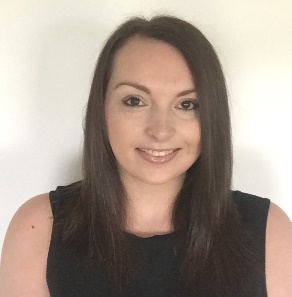 Susan Greenan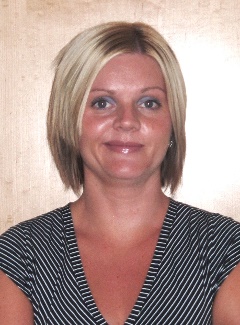 Yaw Frempong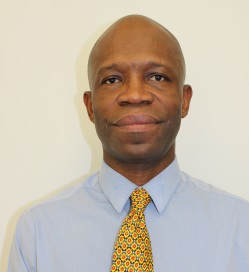 Stuart Cole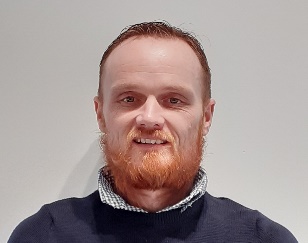 0141 550 50690141 550 56000141 550 56260141 550 5607  Ayrshire/GlasgowSouth LanarkshireGlasgow North/ North LanarkshireGlasgow East/SouthAyrMossblownArdrossanPrestwickMonktonSymington TroonKilmarnock IrvineYoker/AnnieslandGallowgateBlackwoodLanarkKirkfieldbankUddingstonLawStonehouseEast KilbrideKirkmuirhillStrathavenWestcraigs/BlantyreHalfwayFernhillHamiltonHillheadPartickMaryhillNorth Lanarkshire DispersedCumbernauldMoodiesburnKilysthAirdrieQueenzieburnBellshillMotherwellCoatbridgeRoystonAuthentoshanSpringburnThe Point/PossilCamlachieDalmarnock (Games Village) TollcrossBroomhouseBarrachnieEasterhouse	PollokshieldsGovanCrookstonIrene Simpson(Income Max Officer)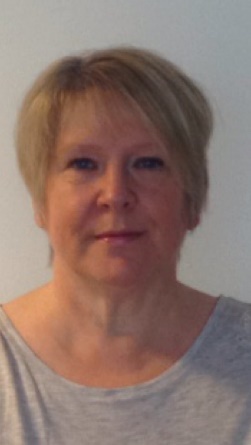 Suzanne Quigley(Income Max Officer)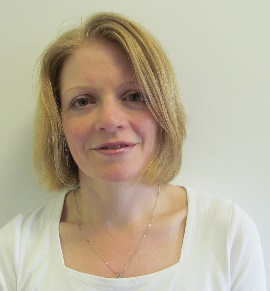 Ashley Burns(Income Max Officer)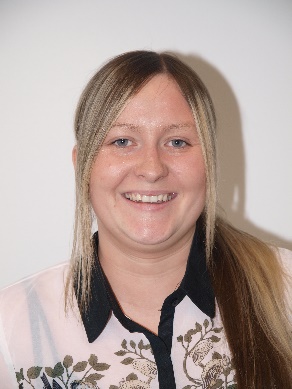 Eileen MacDonald(Income Max Officer)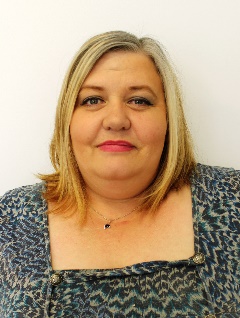 0141 550 5073 / 078273419710141 550 5647 / 07880 711 0520141 550 5066 / 078999143980141 550 5055 / 07904429044Irene Robertson(Income Max Assistant)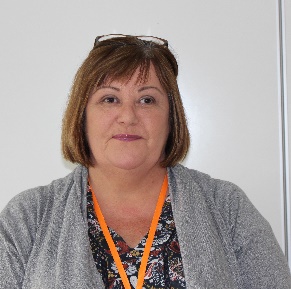 Scott Angus(Income Max Assistant)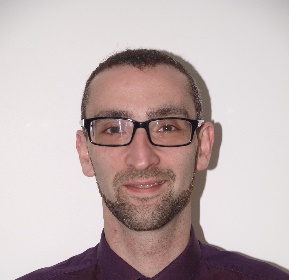 0141 550 5633 / 07825 0710380141 550 5054 / 07985 200087